คู่มือในการเขียนหนังสือราชการภายใน (บันทึกข้อความ)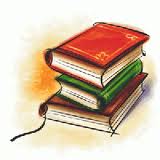 หนังสือภายใน  คือ หนังสือติดต่อราชการที่เป็นแบบพิธีการน้อยกว่าหนังสือภายนอก ใช้ติดต่อภายในกระทรวง ทบวง กรม หรือจังหวัดเดียวกัน ใช้กระดาษบันทึกข้อความวิธีพิมพ์บันทึกข้อความ  ในโปรแกรมการพิมพ์ในเครื่องคอมพิวเตอร์ การพิมพ์บันทึกข้อความสามารถพิมพ์ได้ ๒ แบบ คือ 	                        แบบ ๓ ย่อหน้า 	                        แบบองค์ ๕แบบที่ 1  การพิมพ์บันทึกข้อความ แบบ ๓ ย่อหน้า		๑.  ตั้งหน้ากระดาษ   กั้นหน้า ๓ เซนติเมตร  กั้นหลัง  ๒ เซนติเมตร		๒.  ขนาดตัวครุฑ   ๑.๕  เซนติเมตร โดยวางตัวครุฑห่างจากขอบกระดาษประมาณ ๑.๕ เซนติเมตร	๓.  คำว่า “บันทึกข้อความ” พิมพ์ด้วยอักษรตัวหนาขนาด ๒๙ พอยท์ และปรับค่าระยะบรรทัดจาก ๑ เท่าเป็นค่าแน่นอน (Exactly) ๓๕ พอยท์๔. ชั้นความลับ (ถ้ามี) ให้ปั๊มตรงกึ่งกลางด้านบนและด้านล่างของบันทึกข้อความ โดยใช้หมึกสีแดง  ๕. ชั้นความเร็ว (ถ้ามี)  ให้ปั๊มระหว่าง ครุฑ กับ บันทึกข้อความ โดยใช้หมึกสีแดง  ๖.  คำว่า “ส่วนราชการ” พิมพ์อักษรตัวหนาขนาด ๒๐ พอยท์ สำหรับชื่อส่วนราชการให้ลงชื่อหน่วยงานเจ้าของเรื่อง หรือหน่วยงานที่ออกหนังสือ/ โทรศัพท์ พร้อมด้วยไปรษณีย์อิเล็กทรอนิกส์ของส่วนราชการเจ้าของเรื่อง โดยพิมพ์ด้วยอักษรขนาด ๑๖ พอยท์  ๗. คำว่า “ที่” พิมพ์อักษรตัวหนาขนาด ๒๐ พอยท์  โดยลงรหัสตัวพยัญชนะและเลขประจำของเจ้าของเรื่อง ด้วยอักษรขนาด ๑๖ พอยท์๘. คำว่า “วันที่” พิมพ์อักษรตัวหนาขนาด ๒๐ พอยท์  โดยลงตัวเลขของวันที่ ชื่อเต็มของเดือน และตัวเลขปีพุทธศักราชที่ออกหนังสือ ด้วยอักษรขนาด ๑๖ พอยท์๙. คำว่า “เรื่อง” พิมพ์อักษรตัวหนาขนาด ๒๐ พอยท์   โดยลงเรื่องย่อที่เป็นใจความสั้นที่สุดของหนังสือฉบับนั้น  ในกรณีที่เป็นหนังสือต่อเนื่อง ให้ลงเรื่องของหนังสือฉบับเดิม ด้วยอักษรขนาด ๑๖ พอยท์ ๑๐. พิมพ์ “คำขึ้นต้น” ให้มีระยะบรรทัดห่างจากเรื่องเท่ากับระยะบรรทัดปกติ และเพิ่มค่าก่อนหน้าอีก ๖ พอยท์ (1Enter + Before )  การพิมพ์คำขึ้นต้นให้ใช้ตามฐานะของผู้รับหนังสือ	  ๑๑. พิมพ์ ข้อความภาคเหตุ ภาคความประสงค์ และภาคสรุป โดยพิมพ์สาระสำคัญของเรื่องให้ชัดเจนและเข้าใจง่าย ให้มีระยะบรรทัดปกติ และเพิ่มค่าก่อนหน้าอีก ๖ พอยต์  (1 Enter + Before 6pt) และมีระยะย่อหน้าตามค่าไม้บรรทัดระยะการพิมพ์ เท่ากับ ๒.๕ เซนติเมตร (2 Tab)  ๑๒. ลงชื่อ  พิมพ์ชื่อเต็มของเจ้าของลายมือชื่อ พร้อมกับตำแหน่งของเจ้าของลายมือชื่อไว้ใต้ลายมือชื่อโดยเว้นระยะบรรทัดการพิมพ์ ๓ บรรทัด (4 Enter)  		สำหรับจำนวนบรรทัดในการพิมพ์หนังสือราชการในแต่ละหน้าให้เป็นไปตามความเหมาะสมกับจำนวนข้อความ และความสวยงาม หมายเหตุ	ส่วนหัวของแบบกระดาษบันทึกข้อความจะต้องใช้จุดไข่ปลาแสดงเส้นบรรทัดที่เป็นช่องว่าง			หลังคำว่า ส่วนราชการ... ที่.... วันที่.... เรื่อง..... ทั้งนี้บันทึกข้อความไม่ต้องมีคำลงท้าย  			หากกรณีที่มีความจำเป็น อาจปรับการพิมพ์หนังสือราชการให้แตกต่างได้ตามความเหมาะสม 			โดยให้คำนึงถึงความสวยงามและรูปแบบของหนังสือราชการเป็นสำคัญ (ดูตัวอย่างหน้าถัดไป)			บันทึกข้อความ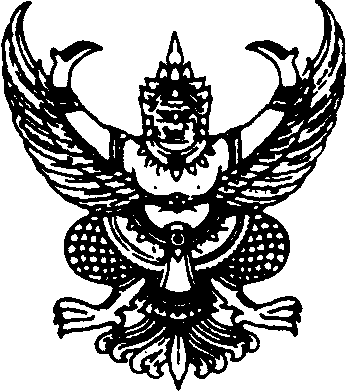 ส่วนราชการ (เคาะ 3)  ก่อนพิมพ์ส่วนราชการ      โทร....                                    ที่  (เคาะ 2) นร ๐๑๐๔/	วันที่   (เคาะ 3)  ก่อนพิมพ์วันที่             เรื่อง   (เคาะ 3)  กกกกกกกกกกกกกกกกกกกกกกกกกกกกกเรียน   (เคาะ 3)  กกกกกกกกกกกกกกกกกกกกกกกกกกกกกกภาคเหตุ กกกกกกกกกกกกกกกกกกกกกกกกกกกกกกกกกกกกกกกกกกกกกกกกกกกกกกกกกกกกกกกกกกกกกกกกกกกกกกกกกกกกกกกกกกกกกกกกกกกกกกกกกกกกกกกกกกกกกกกกกกกกกกกกกกกกกกกกกกกกกกกกกกกกกกกกกกกกกกกกกกกกกกกกกกกกกกกกกกกกกกกกกกกกกกกกกกกกกกกกกกกกกกกกกกกกกกกกกกกกกกกกกกกกกกกกกกกกกกกกกกกกกกกกกกกกกกกกกกกกกกกภาคความประสงค์ กกกกกกกกกกกกกกกกกกกกกกกกกกกกกกกกกกกกกกกกกกกกกกกกกกกกกกกกกกกกกกกกกกกกกกกกกกกกกกกกกกกกกกกกกกกกกกกกกกกกกกกกกกกกกกกกกกกกกกกกกกกกกกกกกกกกกกกกกกกกกกกกกกกกกกกกกกกกกกกกกกกกกกกกกกกกกกกกกกกกกกกกกกกกกกกกกกกกกกกกกกกกกกกกกกกกกกกกกกกกกกกกกกกกกกกกภาคสรุป กกกกกกกกกกกกกกกกกกกกกกกกกกกกกกกกกกกกกกกกกกกกก(พิมพ์ชื่อเต็ม)ตำแหน่งแบบหนังสือภายใน (แบบ ๓ ย่อหน้า )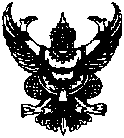    บันทึกข้อความส่วนราชการ  .......................................................................................................................................................ที่......................................................................................	   วันที่...........................................................................เรื่อง...........................................................................................................................................................................เรียน  (ย่อหน้า ๒ Tab)	ภาคเหตุ......................................................................................................................................................................................................................................................................................................................................................................................................................................................................................................................................................................................................................................................................................(ย่อหน้า ๒ Tab)	ภาคความประสงค์.......................................................................................................................................................................................................................................................................................................................................................................................................................................................................................................................................................................................................................................................................(ย่อหน้า ๒ Tab)	ภาคสรุป.......................................................................................................................................................................................................................................................................................................................................................................................................................................................................................................		(ลงชื่อ)...........................................................									(พิมพ์ชื่อเต็ม)									  (ตำแหน่ง)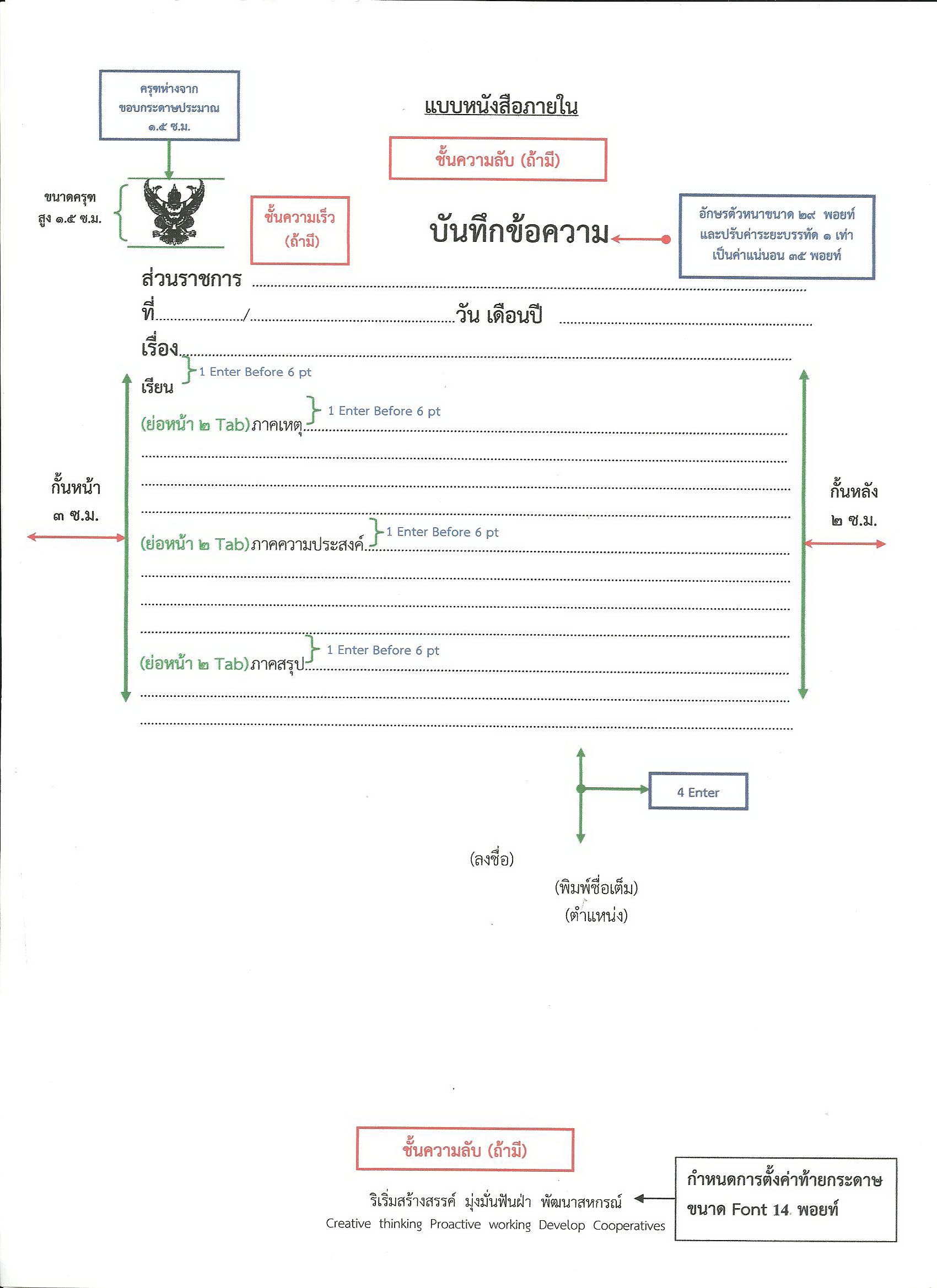 แบบที่ 2  การพิมพ์บันทึกข้อความ แบบองค์ ๕		๑.  ตั้งหน้ากระดาษ   กั้นหน้า ๓ เซนติเมตร  กั้นหลัง  ๒ เซนติเมตร		๒.  ขนาดตัวครุฑ   ๑.๕  เซนติเมตร โดยวางตัวครุฑห่างจากขอบกระดาษประมาณ ๑.๕ เซนติเมตร	๓.  คำว่า “บันทึกข้อความ” พิมพ์ด้วยอักษรตัวหนาขนาด ๒๙ พอยท์ และปรับค่าระยะบรรทัดจาก ๑ เท่าเป็นค่าแน่นอน (Exactly) ๓๕ พอยท์๔. ชั้นความลับ (ถ้ามี) ให้ปั๊มตรงกึ่งกลางด้านบนและด้านล่างของบันทึกข้อความ โดยใช้หมึกสีแดง  ๕. ชั้นความเร็ว (ถ้ามี)  ให้ปั๊มระหว่าง ครุฑ กับ บันทึกข้อความ โดยใช้หมึกสีแดง  ๖.  คำว่า “ส่วนราชการ” พิมพ์อักษรตัวหนาขนาด ๒๙ พอยท์ สำหรับชื่อส่วนราชการให้ลงชื่อหน่วยงานเจ้าของเรื่อง หรือหน่วยงานที่ออกหนังสือ/ โทรศัพท์ พร้อมด้วยไปรษณีย์อิเล็กทรอนิกส์ของส่วนราชการเจ้าของเรื่อง โดยพิมพ์ด้วยอักษรขนาด ๑๖ พอยท์  ๗. คำว่า “ที่” พิมพ์อักษรตัวหนาขนาด ๒๙ พอยท์  โดยลงรหัสตัวพยัญชนะและเลขประจำของเจ้าของเรื่อง ด้วยอักษรขนาด ๑๖ พอยท์๘. คำว่า “วันที่” พิมพ์อักษรตัวหนาขนาด ๒๙ พอยท์  โดยลงตัวเลขของวันที่ ชื่อเต็มของเดือน และตัวเลขปีพุทธศักราชที่ออกหนังสือ ด้วยอักษรขนาด ๑๖ พอยท์๙. คำว่า “เรื่อง” พิมพ์อักษรตัวหนาขนาด ๒๙ พอยท์   โดยลงเรื่องย่อที่เป็นใจความสั้นที่สุดของหนังสือฉบับนั้น  ในกรณีที่เป็นหนังสือต่อเนื่อง ให้ลงเรื่องของหนังสือฉบับเดิม ด้วยอักษรขนาด ๑๖ พอยท์ ๑๐. พิมพ์ “คำขึ้นต้น” ให้มีระยะบรรทัดห่างจากเรื่องเท่ากับระยะบรรทัดปกติ และเพิ่มค่าก่อนหน้าอีก ๖ พอยท์ (1Enter + Before )   การพิมพ์คำขึ้นต้นให้ใช้ตามฐานะของผู้รับหนังสือ	  ๑๑. พิมพ์ย่อหน้าแรก  “๑. เรื่องเดิม” ” ให้มีระยะบรรทัดปกติ และเพิ่มค่าก่อนหน้าอีก ๖ พอยต์              (1 Enter + Before 6pt) และพิมพ์ “๒. ข้อเท็จจริง” “๓. กฎหมาย ระเบียบที่เกี่ยวข้อง”  “๔.ข้อพิจารณา”“๕. ข้อเสนอแนะ” ให้มีระยะบรรทัดปกติ โดยแต่ละหัวข้อให้มีระยะย่อหน้าตามค่าไม้บรรทัดระยะการพิมพ์ เท่ากับ ๒.๕ เซนติเมตร (2 Tab) และพิมพ์ภาคสรุปโดย ให้มีระยะบรรทัดปกติ และเพิ่มค่าก่อนหน้าอีก ๖ พอยต์  (1 Enter + Before 6pt)  ๑๒. ลงชื่อ  พิมพ์ชื่อเต็มของเจ้าของลายมือชื่อ พร้อมกับตำแหน่งของเจ้าของลายมือชื่อไว้ใต้ลายมือชื่อโดยเว้นระยะบรรทัดการพิมพ์ ๓ บรรทัด (4 Enter)  		สำหรับจำนวนบรรทัดในการพิมพ์หนังสือราชการในแต่ละหน้าให้เป็นไปตามความเหมาะสมกับจำนวนข้อความ และความสวยงาม หมายเหตุ	ส่วนหัวของแบบกระดาษบันทึกข้อความจะต้องใช้จุดไข่ปลาแสดงเส้นบรรทัดที่เป็นช่องว่าง			หลังคำว่า ส่วนราชการ... ที่.... วันที่.... เรื่อง..... ทั้งนี้บันทึกข้อความไม่ต้องมีคำลงท้าย  			และกรณีที่มีความจำเป็น อาจปรับการพิมพ์หนังสือราชการให้แตกต่างได้ตามความเหมาะสม 			โดยให้คำนึงถึงความสวยงามและรูปแบบของหนังสือราชการเป็นสำคัญ (ดูตัวอย่างหน้าถัดไป)แบบหนังสือภายใน  (แบบ องค์ ๕)   บันทึกข้อความส่วนราชการ  .......................................................................................................................................................ที่.............................................................................................วันที่   .....................................................................เรื่อง.......................................................................................................................................................................เรียน  (ย่อหน้า ๒ Tab) ๑. เรื่องเดิม.......................................................................................................................................................................................................................................................................................................................................................................................................................................................................................................(ย่อหน้า ๒ Tab ๒. ข้อเท็จจริง....................................................................................................................................................................................................................................................................................................................................................................................................................................(ย่อหน้า ๒ Tab)	๓. กฎหมาย ระเบียบที่เกี่ยวข้อง   ................................................................................................................................................................................................................................................................................................................................................................................................................................................................(ย่อหน้า ๒ Tab)	๔. ข้อพิจารณา   ..........................................................................................................................................................................................................................................................................................................................................................................................................................................................................................	(ย่อหน้า ๒ Tab)	๕. ข้อเสนอแนะ   .......................................................................................................................................................................................................................................................................................................................................................................................................................................................................(ย่อหน้า ๒ Tab)	จึงเรียนมาเพื่อ..............................................................................................................................................................................................................................................................................................................		(ลงชื่อ)...............................................................									(พิมพ์ชื่อเต็ม)									  (ตำแหน่ง)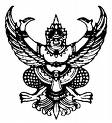                        บันทึกข้อความส่วนราชการ   คณะศิลปศาสตร์และวิทยาการจัดการ  วิทยาเขตสุราษฎร์ธานี  โทร. 8874 - 8879ที่ มอ 935.1/ 	 วันที่   22   ตุลาคม   2558เรื่อง   ขอขยายระยะเวลาการจัดโครงการ Grammar Brain Mapเรียน   รองคณบดีฝ่ายประกันคุณภาพและวิเทศสัมพันธ์ตามบันทึกข้อความที่ มอ 935.1/3961 ลงวันที่ 14 กันยายน 2558 ได้อนุมัติให้จัดโครงการ Grammar Brain Map โดยมีระยะเวลาการดำเนินการตั้งแต่วันที่ 16 -30 กันยายน 2558  แต่เนื่องจากช่วงระยะเวลาตามที่ได้วางแผนดำเนินการนั้น นักศึกษาติดภาระงานในรายวิชาและอยู่ในช่วงการเตรียมสอบกลางภาค ทำให้ไม่สามารถดำเนินการได้ครบถ้วนตามที่ได้วางแผนไว้เพื่อให้การดำเนินโครงการเป็นไปอย่างมีประสิทธิภาพ จึงขออนุมัติเปลี่ยนแปลงระยะเวลาการดำเนินการโครงการตั้งแต่วันที่ 16 -30 กันยายน 2558 เป็น วันที่ 16 กันยายน – 30 พฤศจิกายน 2558 ทั้งนี้ โดยไม่มีการเปลี่ยนแปลงงบประมาณตามที่ได้รับอนุมัติ จึงเรียนมาเพื่อโปรดพิจารณาอนุมัติด้วย จะขอบพระคุณยิ่ง	(นางสาวอัสมา ทรรศนะมีลาภ)		       อาจารย์